Application Form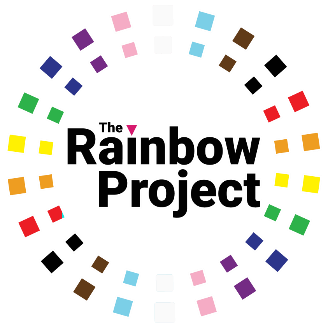 If you require this application form in another format, for example, in large print, please contact us by email at recruitment@rainbow-project.org Post: Board of Trustees  Please complete this form in type or write clearly in black inkTo help ensure equal opportunities, Part 1 of this application will be separated from your application when we receive it. These pages will not be seen by the panel which assesses applicants’ knowledge, skills and experience.Personal DetailsName:			
Address:Preferred pronouns:		Phone Number:			E-mail Address:DeclarationPlease complete this declaration after completing the rest of the formI declare to the best of my knowledge that the information on this form is correct. I understand that if I knowingly give false information my application may be disqualified, an offer of appointment may be withdrawn or my appointment may be terminated.Signature:						Date:		Ensuring equal access to the interview processThe Rainbow Project is committed to ensuring that disabled people are able to compete at interview on equal terms. We will make any reasonable adjustment necessary to the interview process to make this possible. This could involve providing equipment or personal assistance at the interview. It could also involve taking account of factors which may affect your performance at interview and adjusting the interview process to ensure that you are not disadvantaged.Do you need any special provisions or facilities at an interview?If yes, please give details in the box below:Criminal ConvictionsIn line with safeguarding practice, the Rainbow Project undertakes criminal record checks through the AccessNI scheme. If offered this post a basic AccessNI check will be required prior to commencement of the role.Information obtained on Access NI Certification will not be used unfairly and materials stating there is a criminal record will not necessarily be a bar to employment. The Rainbow Project recognises the inequality of LGBTQIA+ people before the law.  Each situation will be assessed on its individual merits, according to the circumstances of the conviction and the role applied for. We invite applicants with concerns to initiate an open and honest conversation with us beforehand.Please provide evidence of any unspent criminal convictions (if you do not have any then please write “None”)ReferencesPlease provide details of two people who will provide you with a reference, one should be your current or most recent employer. Please do not include anyone who is related to you. We will only approach your references if we offer you the post.About YouEducational DetailsPlease include all qualifications gained.Relevant Training CompletedPlease provide details.Employment HistoryPlease start with current or last employer.Volunteering HistoryPlease provide details of any volunteering you have been involved in.Please use this space to tell us why you would like to be a trustee of the Rainbow Project. Please use this space to provide further information about yourself – your skills, knowledge and experience and how you believe these will benefit the Rainbow Project.Please use this space to provide any other relevant information.Please submit your completed application form by e-mail to recruitment@rainbow-project.org or by post to Recruitment, The Rainbow Project, Belfast LGBT Centre, 23-31 Waring Street, Belfast, BT1 2DX before Monday 13th May at 10am.Please also complete the diversity monitoring form by e-mail to diversity@rainbow-project.org or by post to Diversity, The Rainbow Project, Belfast LGBT Centre, 23-31 Waring Street, Belfast, BT1 2DXInterviews are planned for the week beginning 20th May, with a Board of Trustees away event planned for Friday 31st May / Saturday 1st June. New board members would be welcome to join that event if available.For office use onlyYesNoReference 1Reference 2Name:Job Title:Phone Number:Email:How they know you:SubjectLevelGradeYearSubjectTraining providerLength of trainingYearName of employerJob titleBrief description of dutiesDates from/toName of organisationRole titleBrief description of dutiesDates from/to